Publicado en Zaragoza el 10/05/2019 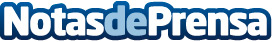 Al menos el 70% de los escolares llevan excesivo peso en sus mochilas, por mochilasescolares.siteEs muy común que los niños porten en sus espaldas pesados libros o material escolar que necesitan para el desarrollo de su actividad escolar. Es por ello que numerosos padres reclaman el uso de menos libros y menos deberes para que sus hijos no sufran de problemas de espalda en el futuroDatos de contacto:LaraNota de prensa publicada en: https://www.notasdeprensa.es/al-menos-el-70-de-los-escolares-llevan Categorias: Educación Infantil Ocio para niños http://www.notasdeprensa.es